DĖMESIO!!! DĖMESIO!!! Teatro festivalis  ,,NUSIŠYPSOK-2019” vyks  balandžio 2d. – balandžio 11 d.  Skelbiame festivalio laikotarpio aprangos S p a l v ų   k a l e n d o r i ų: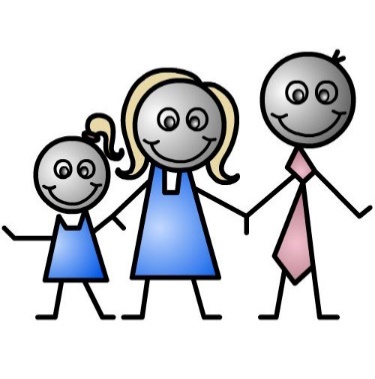 Sėkmės!!!SAVAITĖS Diena Aprangos spalva  pirmadienisBaltaAntradienisraudonaTreČIADIENIS ŽALIA ketvirtadienisGELTONAPenktadienismĖlyna